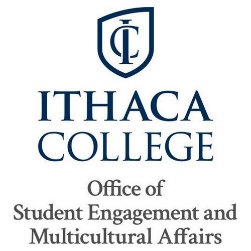 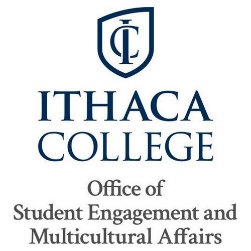 Dear 	,My name is 	, and I am the 	for 	at Ithaca College. On behalf of 	,  I would like to take this moment to cordially invite you to perform at our upcoming event, (Name of event).(Insert brief description of the event)(Name of event) is taking place onwith an all-inclusive price that should include:Cost of talent, from. If you are interested and available, please email me backNumber of plane tickets and location of departure.Number of rooms needed, we typically fund for one night Listed below are the details of the event:Name of Organization:Contact Person (Name, Title, Phone Number, and email address):Name of Event:Date and Time of Event:Venue and Location Address:Estimated Attendance:Length of Performance:Other performers:If you are interested, please email me back with an honorarium quote that includes: performance fee, transportation and lodging. I am currently planning budgets for this event so I can be flexible with what you provide me with. Please get back to me at your earliest convenience so we can ensure your costs are fundable.Thank you in advance!Sincerely,